¿Qué te gusta comer?Read the text and complete the table with the missing information.Texts ¡Hola! Me llamo Aisha. Vivo en Grenada en España. Me gusta comer verduras, son ricas. También bebo refrescos, mmm, me gustan mucho ¡son muy dulces y sabrosos! No me gusta nada la carne.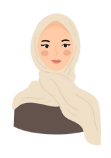  Buenos días, me llamo Imani y vivo en León en México. Como mucho la carne y el pollo, pero me gusta mucho el pescado, ¡es mi favorito!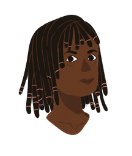  ¡Hola! Me llamo Felipe. Vivo en Caracas, el capital de Venezuela. Me gustan los cereales y la tostado. Como mucho cereales, son dulces y ricos. No me gusta nada el zumo de naranja. Es amargo y no muy dulce.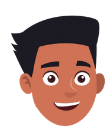  Buenas tardes. Soy Mei, y vivo en Madrid en España. Me gustan mucho los bocadillos de jamón. Son muy salados. Para beber me gusta el té porque no es amargo como el café.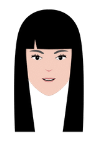  ¡Hola, me llamo Jorge. Soy mexicano pero vivo en Argentina con mi familia. Me gusta mucho el pollo y el jamón, son muy sabrosos. No me gusta nada la ensalada, es sosa.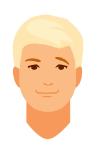 ActivityFor the teacher© State of New South Wales (Department of Education), 2023The copyright material published in this resource is subject to the Copyright Act 1968 (Cth) and is owned by the NSW Department of Education or, where indicated, by a party other than the NSW Department of Education (third-party material).Copyright material available in this resource and owned by the NSW Department of Education is licensed under a Creative Commons Attribution 4.0 International (CC BY 4.0) license.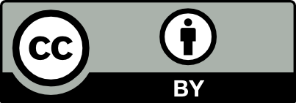 This license allows you to share and adapt the material for any purpose, even commercially.Attribution should be given to © State of New South Wales (Department of Education), 2023.Material in this resource not available under a Creative Commons license:the NSW Department of Education logo, other logos and trademark-protected materialmaterial owned by a third party that has been reproduced with permission. You will need to obtain permission from the third party to reuse its material.Links to third-party material and websitesPlease note that the provided (reading/viewing material/list/links/texts) are a suggestion only and implies no endorsement, by the New South Wales Department of Education, of any author, publisher, or book title. School principals and teachers are best placed to assess the suitability of resources that would complement the curriculum and reflect the needs and interests of their students.If you use the links provided in this document to access a third-party's website, you acknowledge that the terms of use, including licence terms set out on the third-party's website apply to the use which may be made of the materials on that third-party website or where permitted by the Copyright Act 1968 (Cth). The department accepts no responsibility for content on third-party websites.lives inlikesreason(s) givendislikesreason(s) givenAishaImaniFelipeMeiJorgelives inlikesreason(s) givendislikes reason(s) givenAishaGrenada,Spainvegetablessoft drinksyummysweet and tastymeatnoneImaniLeón, Mexicofishher favouritenonen/aFelipeCaracas, Venezuelacerealtoastsweet and yummyorange juicebitter and not very sweetMeiMadrid, Spainham sandwichesteavery saltyisn’t bitter like coffeenonen/aJorgeArgentinachicken and hamvery tastysaladbland